КОНСПЕКТ        ученика(цы)___ класса -------------------------------------------Тема: Первая помощь при ОСН и инсульте. ОСН - это _________________________________________________________________________причины ОСН:симптомы ОСН: 1.___________________________________________________________________________2.___________________________________________________________________________3.__________________________________________________________________________4.___________________________________________________________________________
_____________________________________________________________________________П.п. при ОСН :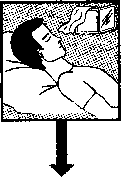 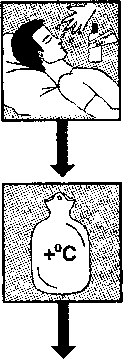  ___________________________________________________________________________________________________________________________________________________________________________________________________________________________________________________________________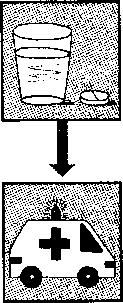 _________________________________________________________________Что понимается  под инсультом?____________________________________________________________________ ___________________________________________________________________________________________________________________________________________________________________причины инсульта:симптомы инсульта: П.п. при инсульте: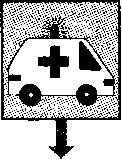 ______________________________________________________________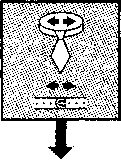 ______________________________________________________________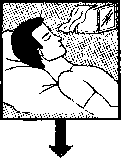 _______________________________________________________________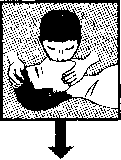 _________________________________________________________________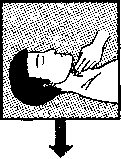 __________________________________________________________________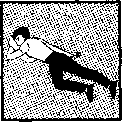 Домашнее задание: Повторить изученный на уроке материал, воспользовавшись опорным конспектом. Познакомить членов своей семьи с мерами п.п. при ОСН и инсульте.ОСНСимптомы (признаки) Инсультасимметрия зрачковклокочущее дыханиепотеря сознаниясильная головная больпотеря чувствительности одной стороны телакашель с выделением вязкой мокроты с примесью кровиспутанность речиопущение уголка рта с одной сторонызатуманенность зрениячувство удушья и нехватка воздуханарастающая одышкатошнотакошмарные сновиденияголовокружение